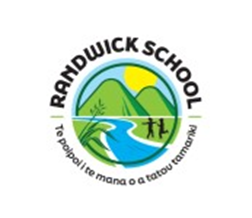 2024 STATIONERY LIST		Te Marama – Year 3/4Name of Student: _____________________________       As part of the ‘Free Fees’ programme school will be supplyingColoured Pencils, Felts, Glue Sticks and ScissorsStationery is required for the start of the school year. PLEASE RETURN THIS FORM WITH PAYMENT, IF YOU WISH TO PURCHASE DIRECTLY FROM THE SCHOOLPayment can be made by cash or EFTPOS at the school office oronline to our bank account:Randwick School Trustees 06-0529-0323264-00 (please use stationery and child’s name as a reference)1Clever Kiwi Activities Book (Red) 2.901Clever Kiwi Activities Topic  Book (Yellow) 2.901Clever Kiwi Fun with Maths Book One (Blue) 2.902Warwick My Literacy Book 2 @ $2.605.2011I5 Exercise Book1.0013B1 Notebook.206Pencils @ .40 cents each2.401  Reading Pouch (not needed if you have kept last years)4.601  Ruler.701A4 Visual Diary Spiral 110gsm 60 leaves – Art6.40SUB TOTAL:$29.20Swimming fee and School DonationFree  TOTAL PAID:$